Lower Limb and Genital Lymphoedema Questionnaire for Men (LLGLQ)Self-completion questionnaire for men who have lower limb oedema and may also have genital area oedema / Lymphoedema.Today’s date:  	Swelling in the legs / genitals can be quite normal for a few weeks after some treatments orwith some chronic conditions. Sometimes these can be difficult to describe but this questionnaire may help. Please complete the questions below to help us give you the appropriate advice and care.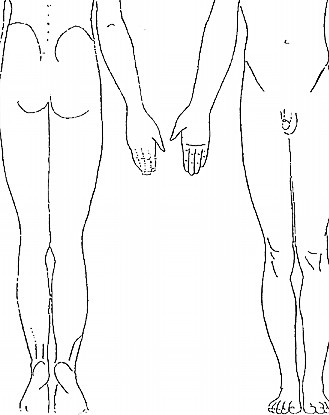 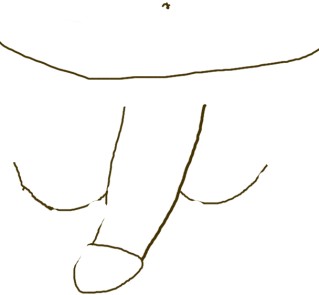 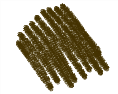 Changes in your lower body since your cancer treatmentChanges in your lower body since your cancer treatmentNot at all(or not relevant) 0Alittle bit1Quite a bit2Very much3(for example)I have swelling:in my leg(s)I have swelling:in my genitalsIf you feel you have no swelling at all you do not need to complete the rest of this questionnaire.If you feel you have no swelling at all you do not need to complete the rest of this questionnaire.If you feel you have no swelling at all you do not need to complete the rest of this questionnaire.If you feel you have no swelling at all you do not need to complete the rest of this questionnaire.If you feel you have no swelling at all you do not need to complete the rest of this questionnaire.If you feel you have no swelling at all you do not need to complete the rest of this questionnaire.The swelling is noticeably more by the end of the dayThe swelling is noticeably more by the end of the dayThe swelling is affecting:which clothes/shoes I can wearThe swelling is affecting:my sittingThe swelling is affecting:getting in/out of bedThe swelling is affecting:my walkingThe swelling is affecting:urinationThe swelling is affecting:my sexual functionThe skin around the swollen area:feels tightThe skin around the swollen area:has changed colourThe skin around the swollen area:feels differentThe skin around the swollen area:feels wet/coldThe swelling gives me discomfort:in my leg(s)The swelling gives me discomfort:in my genitalsI need to take painkillers for the discomfortI need to take painkillers for the discomfortDuring the last year have you needed antibiotics for infections (cellulitis) in your leg(s) or genitals?During the last year have you needed antibiotics for infections (cellulitis) in your leg(s) or genitals?During the last year have you needed antibiotics for infections (cellulitis) in your leg(s) or genitals?During the last year have you needed antibiotics for infections (cellulitis) in your leg(s) or genitals?YesNoDuring the last year have you needed antibiotics for infections (cellulitis) in your leg(s) or genitals?During the last year have you needed antibiotics for infections (cellulitis) in your leg(s) or genitals?During the last year have you needed antibiotics for infections (cellulitis) in your leg(s) or genitals?During the last year have you needed antibiotics for infections (cellulitis) in your leg(s) or genitals?If yes, how many times has this happened?If yes, how many times has this happened?On average this week how severe has the swelling been?On average this week how severe has the swelling been?On average this week how severe has the swelling been?On average this week how severe has the swelling been?0 = No swelling1 = a little bit2 = quite a bit3 = very swollenIs there anything else you would like to tell us about how this is affecting you physically or emotionally?Is there anything else you would like to tell us about how this is affecting you physically or emotionally?Is there anything else you would like to tell us about how this is affecting you physically or emotionally?YesNoHave you been offered any advice or treatment for lymphoedema (swelling)?Would you like any information or advice?For completion by doctor/therapist/nurse:Referred to Lymphoedema service for assessment? (date)